Machine Translated by Google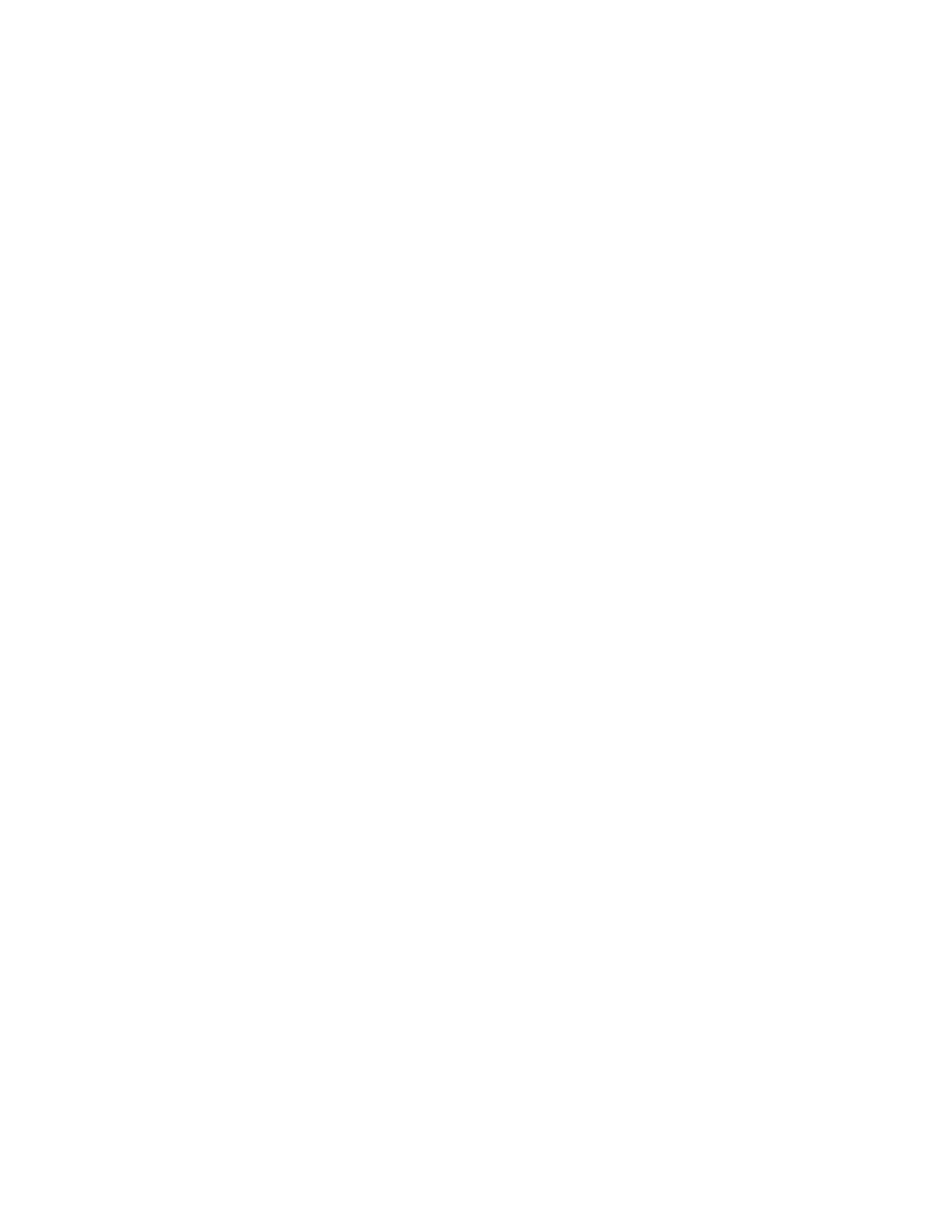 1Ted Hildebrandt 博士，旧约历史、文学和神学，第 11 讲© 2020，特德·希尔德布兰特博士这是特德·希尔德布兰特博士在他的旧约历史、文学和神学课程第⼗一讲，关于《圣经》前四章出埃及记。测验预览[0:00‑ 0:49]今天我们终于走出了创世纪。我们要解决的问题是今天我们要讲的是《出埃及记》，我们希望能在这堂课上介绍这一点。下一个课上我们将完成出埃及记这本书。那么，让我们从出埃及记开始吧只是用它来工作，然后我会在本学期剩下的时间里努力赶上与你。下周四很重要，这是我们的第一次考试。所以只需将其保留在头脑。学习指南明天早上就会出来。出埃及记的标题[0:50‑ 1:26]《出埃及记》的标题是什么意思？ Ek （或“ex”）在希腊语中是这个词 “out”或“out of”是介词“out”， odos的意思是“道路” Ex‑odos，所以它是“出路。”退出[退出]房间。所以出埃及记的意思是“出路”，这本书出埃及记讲的是出路是什么？离开埃及的出路。所以这就是方法离开埃及以及离开埃及的出路主要是该文本的内容。出埃及记主要运动概述[1:27‑7:50]出埃及记中基本上有五个动作，这五个动作主要事情齐头并进。第一个是摩西的诞生和呼召。我们还没见过摩西，但在《出埃及记》的开头，我们见到了还是婴儿的摩西，在摩西的诞生和呼召中。然后是几章/三章摩西。因此，摩西成为摩西五经其余部分的重要角色。顺便一提当我使用摩西五经这个词时，你们知道摩西五经是什么吗？是的，威廉。是的，圣经的前五本书。 Penta  像五角大楼，意思是“五”。摩西五经的意思是“书”。有五本书。但我应该这么说，确实摩西一生中见过一本书吗？答案是：像这样的书有一个Machine Translated by Google2装订，书籍的装订大约在公元 100 年开始。公元 100 年我们开始拥有书籍/法典装订在一起。在此之前，人们有什么？卷轴。所以摩西会写在卷轴上。圣经中常常说“书《圣约》”，实际上是在谈论卷轴。它被翻译成我们的书现代语言所以你必须在那里进行转变。现在“摩西，”他写了摩西五经/托拉，所以他将成为第一本的作者圣经的五卷书。接下来是埃及的⼗灾。摩西下到埃及，基本上以色列的神和“神”法老之间存在着双重性。法老被视为神。问题是：这会是神吗？法老还是耶和华神？你会敬畏一个你可以敬畏的神吗法老，你看，他的战车可以把你撞倒，还是你会害怕你看不见的神？所以神确立了自己。很多瘟疫都是这将是法老和上帝之间的决斗。神将自己建立在埃及的⼗灾。我们来看看这⼗灾。穿越芦苇海是以色列离开时的一件大事埃及 他们渡过芦苇海。我把里德海放在这儿只是为了显得有点脾气暴躁。你们可能知道它是红海，但它是芦苇海。我们并不确切知道那是哪片海。希伯来语术语是yam suph ，意思是“芦苇海”。希伯来语文本没有说“红海”，希伯来语文本说“芦苇海”。所以我说芦苇海。于是他们渡过芦苇海，上帝将水分开，他们渡过，埃及人被淹死了，这是一件大事。所以跨越芦苇海是对于以色列来说，当他们真正离开埃及时，这是一件大事。让我说完我们将对此进行更多讨论。接下来是圣幕。一旦他们穿过芦苇海，他们就进入了荒野。神让他们为他建造帐篷，让他可以住在他们中间。所以你得到了这个我们跳过了很多细节的圣体结构因为每块木板和每块木板都是经过测量的。他们非常详细地描述了它。有人来自宾夕法尼亚州兰开斯特地区吗？有一个实际的Machine Translated by Google3下面不是有圣幕结构吗？有人告诉我在兰开斯特该地区的一些阿米什人实际上建造了一个真正的圣幕，您可以穿过宾夕法尼亚州的兰开斯特地区。我一直想看看它。圣幕已经建成，神将住在他的子民中间。它是便携式的；它有点像一座便携式圣殿，当他们移动时，上帝也随之移动。有人认为海牛只要有皮就是海牛。我对很多动物都很怀疑。我想说我们已经 3000 年后了动物很难识别。首先他们那里有不同的动物所以有时候翻译很困难。所以，是的，“海牛”已经被翻译了“海牛。”老实说，当我在那里时，我没有看到任何海牛。我我认为他们可能曾经在那里，但也可能是别的什么。我全部都是说的是在那个问题上退缩了。我不确定什么是诚实的事实。为.	感到抱歉那，我必须对你诚实。我的意思是，关于什么有一个很大的讨论动物是。我从未被任何讨论所说服，所以我很抱歉。当我们读到利未记时，我们会想到很多动物。我们会说话关于兔子和野兔。之间进行翻译时会遇到麻烦动物之间的语言，尤其是文化之间的语言。接下来是托拉和在西奈山颁布的托拉或法律。如果你和犹太人交谈并且说“托拉”这个词是一个犹太词告诉我们托拉主要是法律，西奈山的法律和⼗在西奈山颁布的诫命。这是主要的盟约。什么创世记中的主要圣约是什么？它被称为与亚伯拉罕之约或亚伯拉罕之约。亚伯拉罕之约是基于什么？包皮环切术，对吗？亚伯拉罕给他的孩子行了割礼，然后亚伯拉罕盟约：土地、种子繁殖并成为所有国家的祝福是亚伯拉罕之约。向亚伯拉罕、以撒、雅各重申了这一点上 下。这将是西奈之约，西奈之约将成为与其说是基于割礼，不如说是基于顺服。所以神会赐予他法律，然后人们应该遵守他颁布的法律和契约Machine Translated by Google4他们。会有规范和规定。现在，你们刚刚读过数字。以色列遵守律法了吗？不。他们会立即打破这个局面吗？他们违反了法律，所以这对这个西奈人来说是一个问题立约，颁布律法。这是一个概要概述。出埃及记是旧约中伟大的救赎行为[7:51‑9:24]现在我想跳到旁边⋯⋯但在我们这样做之前我想回顾一下退后一步，看看《出埃及记》的整个大局。这出埃及记是旧约中一本伟大的书。新约中伟大的救赎行动是什么？首先，谁是新约中真正的救赎行动是谁做的？这个人是什么姓名？耶稣。我们有四本关于耶稣的福音书，为我们提供了所有这些历史信息细节。他人生中什么才算是高潮呢？是的，这是他的死亡，复活，他被钉⼗字架，他为我们而死，以及从天上复活死的。这就是新约中伟大的救赎行动，基督为之而死我们的罪孽和从死里复活。战胜死亡是一个相当大的敌人打败。所以耶稣从死里复活给了我们希望。旧约中伟大的救赎行动是什么遗嘱？在旧约中，摩西带领百姓走出困境束缚，脱离埃及的束缚。所以旧约中伟大的救赎行动遗嘱将是这次出走；这是从埃及出来的。那么，我们就来回到那个并告诉你这是巨大的。换句话说，随着耶稣的死和新约中的复活是重大的，所以出埃及也是重大的为以色列人。他们会一遍又一遍地回到“上帝救我们脱离埃及人和法老的手。”托拉的D头和书面性质[9:25‑13:52]那么这份材料是谁写的呢？难道只是D头的吗？换句话说，这样做了我们在摩西五经/托拉中得到的材料只是D头的吗？或者写了吗？怎么下来的。将会有大辩论和紧张局势在它的“书面性”和它的“D头性”之间。所以这出现在Machine Translated by Google5有几种方法，但让我们看看圣经本身是怎么说的。在出埃及记章节中17 节 14 你得到这样的陈述：“耶和华对摩西说”，神如何与摩西沟通？是D头的还是书面的？ “耶和华对摩西说”神正在对摩西说话。摩西显然在听，所以这是D头的。神对摩西是D头的。你说：“希尔德布兰特，⼗诫怎么样？那是D头的吗或者是这样写的？”好吧，就这么写了。神写下了⼗个诫命就在石头上，对吗？所以上帝实际上自己写了这句话。但在这里和大多数地方，上帝正在对摩西说话，他告诉摩西“写下这个写在卷轴上，作为值得纪念的事情。”神命令摩西写下神说了什么。所以神要对摩西说话，摩西要写下它向下。那么，这就是摩西五经/妥拉吗？这都是D头传统吗？几百年了，或者这是写下来的？神这样说，摩西被命令要当场写下来。所以这很重要。顺便说一下，这是否假设摩西会写字吗？是的。顺便说一下，摩西在法老宫廷里接受过训练，他是由他自己的家人训练，所以摩西是一个非常有文化的人。上帝说：“把这写在书卷上，以供人们记住，并确保约书亚[读]它。”我错误地引用了圣经。它没有这么说。它说：“并且使约书亚肯定听到了。”您在这里看到这种转变吗？摩西，你把它写下来，然后确保约书亚听到。圣经要大声朗读吗？能听到吗？所以它被写下来了，但顺便说一句，有很多处于那种文化中的人可能无法阅读。因此，它将被读为他们D头上。我并不是说约书亚不识字，因为约书亚可能会写约书亚记并完成申命记，但他说读出来声音很大，让约书亚可以听到。所以它从书面回到D头。其他言语是这样说的：神说它，它开始于D头；摩西把它写下来，然后把它写下来，它又回到了D头形式，并在人们面前朗读。所以这是D头和书面之间来回的舞蹈。可以通过D腔检查吗书面？笔试可以核对D头吗？所以你会得到这种支票两者之间的平衡。有趣的是D头和书面都提到了Machine Translated by Google6出埃及记 17.14。如果你翻到出埃及记 24.4 节的另一段经文，你会得到类似的事情，神说：“摩西去告诉人们。”注意D头的“摩西去将一切言语和律法都告诉人民。”那是D头的吗？摩西正在告诉他们；这是D头的。他正在告诉他们话语和律法。他们异D同声地回应道。 “主所说的一切，[再次D头]，一切主已经说了，我们就去做。然后摩西写下了耶和华所拥有的一切说。”你看到这种来回振荡吗？他告诉人们什么是神说完，人们就确认了这个盟约，说我们会这么做。然后和摩西把它写下来。现在是几百年后，他们说我们会这么做吗？在这个同一节经文说摩西写下了这些东西。所以这个振荡，这个交互作用在D头和书面之间来回进行。我们再次看到出埃及记 24.4 节中的内容。现在，如果你跳到新约圣经，新约圣经很有趣圣经《约翰福音》第四本福音书第一章说：约翰福音 1.17 节说“律法是借着谁颁布的”？ “摩西。”可以，然后呢新约中有明确的陈述：“律法是通过摩西。”批评家和圣经作者[13:53‑16:51]现在你说：“希尔德布兰特，你为什么要小题大做呢？我们所有人都知道这是摩西写的。你是否意识到批评者所说的一件大事总是这样做，你可以看出，他们每次都做同样的事情，他们拿了一本书圣经，它说大卫的诗篇。批评者会做什么？他们会说，好吧，它说的是《大卫的诗篇》，但这并不是真正的意思，因为大卫没有真的这么写。以赛亚，你很清楚以赛亚的预言，事实并非如此以赛亚等等，他们抛弃了以赛亚，他们也抛弃了大卫。它说塞缪尔，但显然塞缪尔是不对的，所以笨拙，它被淘汰了。好吧，约书亚，你知道的约书亚也没有写信。基本上，他们都通过了并且做得很好。如果圣经说这些人是作者，批评家基本上会经历，他们Machine Translated by Google7尝试从写作中剖析作者。那么他们为什么要这么做呢？为什么要尝试让作者不再写作？他们想说的是这些事情流传下来意味着它们只是传说而不是真正的历史的。这并不是真的来自真人。这些都只是传说人。那有什么作用？你看这如何破坏了历史的真实性经文？因此，删除作者的技术非常常见。摩西受到重创。是的，汉娜？约翰福音 1.17 节说：“律法是借着摩西颁布的。”耶稣本人在约翰福音 7.19‑22 中发表了一些评论。让我读一下这两节经文。耶稣本人有记载，第一个是在叙述者约翰那里约翰福音 7 章 19 节 1 章 17 节这样说：“耶稣对他们说，我行了一件神迹你们都感到惊讶。然而因为摩西，”耶稣说摩西，“因为摩西给了你们割礼。”顺便问一下，这是真的吗？摩西真的吗给他们行割礼吗？摩西命令他们受割礼吗？是，他做过。但问题是，他给他们行割礼了吗？实际上这里说的是摩西给了你们割礼，虽然实际上不是出于摩西，而是出于族长们。哪位族长首先行割礼？亚伯拉罕.所以，文本指出它不是直接通过摩西，而是通过族长。“你在安息日给孩子行割礼。现在孩子可以接受包皮环切术了安息日，免得违背摩西的律法。你为什么生气我在安息日医治了这个人？停止仅仅判断外表并做出正确的判断。”所以，耶稣在这里说安息日的律法是从摩西而来的割礼。因此，耶稣亲自确认这是摩西所写。我通常会说如果耶稣和使徒们认为摩西所写的对我来说足够好吗？是的。我认为耶稣是神，所以他在这方面很擅长。旧约其他地方的出埃及记[16:52‑17:41]圣经其他地方如何看待出埃及记？如果这是旧约中伟大的救赎行为，我现在要向你展示的是我们要讨论的出埃及记在其余部分中得到了呼应Machine Translated by Google8旧约圣经。所以会有这些回响，《出埃及记》的主题从束缚和奴役中被释放并获得自由。这几乎就像，什么是那部电影里有“自由！”你在电影《勇敢的心》的结尾就知道了。但他们被释放以及上帝是伟大的解放者的这种想法是有根据的 出埃及记上的书。所以你会听到出埃及记的回声圣经的其余部分。你会听到的，而我只想看一些就这个主题而言。出埃及成为拯救的隐喻，旧约中上帝的拯救和伟大的救赎行动。先知书中的出埃及记[17:42‑21:02]现在，让我给你们举一个先知书里的例子。这是其中之一先知们。我很好奇你们中有多少人以前听过这个。在何西阿 11:1 说：“以色列年幼的时候，我爱他。”神正在描绘他自己这里作为什么？ “当以色列还是个孩子的时候，我爱他。”神正在描绘他自己作为一个爱自己孩子的父亲。他说当我是父亲时，以色列是我的孩子我爱他。 “我从埃及呼唤我的儿子。”谁是上帝的儿子？他的儿子是以色列。法老是否试图伤害上帝的儿子？是的。神有伤害吗法老的儿子？是的。你知道它是怎么去那里的吗？所以，他说：“我从埃及给我儿子打电话。”他的儿子是以色列，所以他概括了整个国家将其描述为父亲对儿子的爱。第二部分改变了整个事情。有任何人吗你曾经在杂货店里看过父母带着孩子吗？这是一场灾难吗？我有四个孩子，我学会了如何经营杂货店。你所做的就是你把它们放在购物车里，这样它们就无法逃脱。所以我建议这样做。你只是必须小心食物，特别是如果它们摔得太多。现在，我想起的另一件事是我有一个女儿，她有一个非常坚强的个性，直到今天她还是一位坚强的女权主义者。她有自己的想法从她小时候起。所以她还是个四五岁左右的小孩子幼儿园。我们当时在一家 TJ Max 类型的商店，我永远不会忘记我们是在沿着过道走，有一条大约 60 英尺长的过道，她正在逃跑。Machine Translated by Google9你见过孩子在商店里逃离父母的情况吗？它是太糟糕了，因为你无法在商店里控制它们。所以她正在跑下过道，长约 60 英尺。我看着她，只是为了看看。将要大多数孩子当他们离父母很远时她就会逃跑就在她拐过街角逃跑之前，孩子们会看吗回到父母那里只是为了解决问题。你知道我在说什么，这是家地面。所以通常情况下，至少当我的孩子们继续上学时，他们会发生什么到了那里，他们会回头寻找你在哪里的线索，只是为了解决问题他们在哪里。好吧，我的大女儿，她跑到那里，但她从来没有回头看了一眼。我在等待我的目光 我以为我会去看看然后我要跳过下一个过道并打断她？她下去了走在过道上，再也没有回头。她走了。看一下这个。以色列会发生什么？神说：“我召我的儿子出埃及，但我给以色列打电话的次数越多，他们对我的追捕就越远。”确实是这样吗？上帝说：“我用大能的膀臂和伸出的手领他们出来”我越叫他们，他们就越逃跑。所以这节经文是关于先知出埃及记的经典。出埃及记和新约[21:03‑29:07]有人听过这节经文吗？“我从埃及呼召我的儿子来”？你猜怎么着，在马太福音 2.15 中，还记得那些在《马太福音》中被杀的婴儿吗？伯利恒？希律王杀死了婴儿，上帝警告约瑟和玛丽梦。他说：“你们必须去埃及寻求保护，因为希律王会在这里做一些坏事。”约瑟和马利亚下埃及去然后耶稣从埃及出来，没有回到耶路撒冷，耶稣上到加利利的拿撒勒。当他这样做时，耶稣会来吗？出埃及？耶稣亲自从埃及出来。这节经文随后被引用耶稣，“我从埃及呼召我的儿子”，即耶稣。所以你在《出埃及记》中看到了什么据记载，上帝呼召“他的儿子以色列出埃及”。耶稣本人是否合而为一意义代表整个以色列民族吗？他在自己身上重新演绎了上帝的另一个Machine Translated by Google10儿子以色列做到了。所以你可以从耶稣身上得到以色列民族所作所为的回响。耶稣是马太福音中的新以色列。以色列成功了还是搞砸了？以色列搞砸了。现在你看到新的以色列人从埃及出来了，他会去吗？做正确的事。耶稣知道以色列人是从埃及出来的。耶稣本人会去吗进入沙漠是为了受诱惑吗？猜猜马太福音第四章发生了什么？耶稣出来，进入旷野，受撒但的试探。你看到了吗耶稣成为新以色列？所以这些事情在以色列作为一个国家得到了回应耶稣这个人。 “我从埃及呼唤我的儿子”，你会得到这样的来回以色列国和成为新以色列的耶稣之间。我很抱歉，马太福音第 4 章就是诱惑来临的地方。章节 三 他受洗了。 “哦，”希尔德布兰特，你说等一下，“他受洗了第三章，第二章他从埃及出来，第三章他受了洗。”洗礼，以色列什么时候经过水？耶稣经过洗礼。你看到这里的相似之处了吗？然后穿过水域他进入沙漠是为了受试探吗？好吧，你说，这很奇怪，但是你开始听到这些回声。这可能是马太把他的福音书设定为这样的原因吗这表明耶稣是新以色列？要么接受要么离开，但无论如何都有那里正在发生一些事情。这次我们将跳到使徒保罗。使徒保罗拿起新约中的出埃及记。在哥林多前书第 5 章他说耶稣是我们的逾越节羔羊。现在他们如何处理逾越节的羔羊呢？你是否记得那？他们杀了羔羊，然后把血放在哪里？你这里有一个门柱，你有两个门柱和横过的门头。他们把血放在上面门D。那么，死亡天使看到血，他会做什么呢？它过去了。这就是Pesach或“逾越节”这个名字的由来，它是逾越节的天使。死亡看到门上的血就“过去了”。谁是我们的逾越节羔羊？谁是我们逾越节的羔羊？谁的血被涂在门上所以死亡天使从我们身边经过？耶稣。所以保罗明确地说耶稣是我们逾越节的羔羊。然后还会发生什么？耶稣在被出卖的前一天晚上，他带走了Machine Translated by Google11什么？他接过面包。现在，你们教会里有多少人这样做时圣餐或圣体圣事，你们中有多少人使用无酵饼？做你们的一些教堂使用普通面包吗？现在有些教会正在使用普通的面包，但是你看到耶稣说它是无酵饼是因为当耶稣举行圣餐时，他的门徒庆祝什么？这逾越节。为什么是无酵饼？有人记得吗？因为他们不得不匆忙离开埃及，没有时间让埃及升起。所以上帝说：“你们要尽快离开埃及，不要在面包里放酵母因为你没有时间让它升起。然后他们就吃无酵饼七日，作为节期的一部分。顺便说一句，这就是我们的圣体圣事或圣餐的作用无酵饼。那么耶稣如何解释那个饼呢？那面包是我的什么？我的身体，为你而破碎。他们喝的杯子是一杯酒是我的什么？我的血液。耶稣是否采用逾越节的象征和将它们重新解释为适用于他自己？所以你甚至看到耶稣，背负着⼗字架，他的死亡和他的血被象征着从这些出埃及记中出来符号。顺便说一句，我应该说你在戈登学院。戈登学院有一个这里真是太棒了。我们这里有一位独特的人，马文·威尔逊博士。他是这里以令人难以置信的方式与北岸的犹太社区联系在一起。我们在戈登学院吃过逾越节晚餐，由犹太社区。贝内特中心肯定有 1000 人这里的人。所以我们都去了逾越节晚餐，那真的很酷。我想了我的孩子们要去，所以我的孩子们去了，他们问了所有的朋友。于是我们就有了一个完整的一群人。我们在桌边坐下，突然拉比来到我身边，我一生中从未见过这个人。现在很明显我是一个goi ，我是外邦人？我曾经有头发，但无论如何这头发和鼻子的颜色表明我不是犹太人。我的意思是抱歉这不是犹太人。我的意思是你可以通过看着。他向我走来，走近我，我坐在这张逾越节桌子旁Machine Translated by Google12他说：“你会在聚会上祷告吗？”现在，我要说，“哇，有就像这里的 1000 个人一样，我显然是一个外邦人。我穿着kippah但那并不会让你成为犹太人。”所以我不明白为什么这个人要我这么做在大家面前祈祷。所以我不知道发生了什么事。后来我看到威尔逊博士在校园里跑来跑去，我说：“嘿，马夫，这个人叫我突然为这些人祈祷。我是一个外邦人。”他说，“显然，无论谁在群体中拥有最大的家庭单位，都会被要求祈祷你有一个最大的家庭。”好吧，我有⼗个孩子，但他们并不都是我的孩子们。大多数都是我孩子的朋友。所以无论如何，如果你得到一个有机会去参加犹太逾越节晚餐，就去做吧。当你坐在那里时你将会惊讶于如此多的意象直接融入了耶稣。所以它很美丽，如果如果你有机会去参加逾越节晚餐，那就去吧。食物也很好。逾越节与圣餐有关。那么这里有一些你可能没有发现的东西，实际上我有一个很好的朋友戴夫·马修森让我参与了这个活动。启示录里有很多启示录中的瘟疫？是的。你知道启示录中的瘟疫吗其中许多瘟疫与埃及发现的瘟疫相呼应。在书中启示录 太阳会变黑吗？是的。启示录里有蝗虫吗以及出来的东西？是的。所以你所拥有的是出埃及瘟疫的回响启示录是圣经的最后一本书，上帝将要做的事所有这一切，大地都在颤抖，所有这些令人讨厌的大事都发生在书中启示录，大部分图像都是建立在出埃及记的基础上的。所以我想说的是这本出埃及记的小书在整本圣经中都有呼应。这有点像极好的。出埃及记和诗篇[29:08‑31:16]例如，如果您阅读诗篇 78、诗篇 105 或诗篇 106，那么这些诗篇只是充满了出埃及记。所以诗篇和先知都提到出埃及记。现在说到诗篇，这里有一篇叫做 Great Hallel 的诗篇，实际上是这样读的在逾越节的时候。你知道这个词是因为你们说的。 “哈利路亚。”Machine Translated by Google13哈利路亚，好吧，“jah”是耶和华。所以 Hallel 的意思是“赞美耶和华”，赞美主。我意识到我是一名浸信会教徒，所以我们总是说“阿门”。但如果你有魅力你去“哈利路亚”。那是个玩笑，但没关系。当每个人看起来都很严肃的时候这是一个笑话。伟大的哈勒尔。这是逾越节时所读的内容。事情是这样开始的，“当以色列人离开埃及时”，所以一旦它这样做了它在说什么？ “当以色列人出埃及时”，这就是出埃及记，“雅各家免受异语之民的侵害。”说外语的人是埃及人。 “犹大成为上帝的圣所，以色列成为他的领土。”上帝住在他百姓中间的会幕里。 “大海看了一眼，就逃走了。”“大海一看就逃走”这句话说的是什么？这是红人的离别海。海是否被人格化得像一个人一样害怕上帝而奔跑离开。 “大海一望而逃，约旦河又转回。”顺便说一句，当乔丹会回头吗？这是在摩西五经里吗？不，那是约书亚记。所以他现在从出埃及转到进入应许之地。 “这大山像羔羊一样跳跃，小山像羔羊一样撞击。”山什么时候出现的摇？那是神在西奈山的时候。记住那些山发抖？这是出埃及记诗篇中充满诗意的描述。在这里他们在宴会上唱这首歌。然后，他们会唱伟大的哈利尔，他们这样做直到今天。所以，在《诗篇》、《先知书》、《新约》、《圣经》中出埃及记中的启示录很重要并且得到了呼应。CJ埃及历史：调查[31:17‑37:36]现在，埃及是什么样子？希腊历史学家希罗多德称埃及是“尼罗河的礼物”。你们有人用过谷歌地图吗？你曾经使用谷歌地图来查看过你的房子。如果您使用过 Google 地图，请执行以下操作埃及，你发现在埃及，什么颜色主宰着整个地区？一片沙地棕色是因为 1000 英里内都是沙漠。你已经得到了沙漠边上还有2000英里。当你使用谷歌地图时会发生什么，你会发现有一条细细的绿色丝带。将会有一个巨大的黄棕色沙质棕色区域，会有一条绿色的小丝带垂下来。那是啥？Machine Translated by Google14那就是尼罗河。他们基本上是从尼罗河灌溉的，你会看到小条绿色。换句话说，“埃及是尼罗河的礼物”。你采取尼罗河走了，埃及在哪里？无处。埃及不存在。基本上就是在哪里水与生命融为一体。现在，首先，我不想让你知道这一点。我说我不我想让你知道这一点，我只是要讲一下这个。这是所有内容的总结埃及历史。这是希尔德布兰特对埃及历史的总结。有一些你从大卫威克教授和西方文明中摘取了真实的东西吗？威克是非凡的。您将获得一些最好的CJ代近东您可以在任何地方找到教学。我听过他的课，我知道你们是什么人进入大学后，我的研究生课程不如威克博士的好做。这家伙是一位了不起的老师。顺便说一句，当我他会坐在班级的最后面，讲最有趣的笑话和学生们就坐在那里，而我则咆哮。他有一种真正的冷幽默感 但他在课堂上一半时间都在讲笑话。这家伙确实很幽默，但是你必须适应它。我将在一个屏幕上呈现所有埃及历史。现在我只想要你了解埃及历史的脉络。你有CJ王国，中王国和新王国。这是埃及的三个王国。CJ王国的历史可以追溯到公元前 2700 年左右，一直持续到公元前 2100 年左右，这是金字塔建造的时间。我们与亚伯拉罕的约会是哪一天？公元前2000年当亚伯拉罕在埃及的时候，金字塔已经建成了吗？是的。亚伯拉罕看见了。金字塔在亚伯拉罕时代之前就已经存在了，大约在 2700 年公元前 2100 年 这是一项伟大的建筑工程。他们建造了所有这些巨大的事物。第一个中间阶段，这些中间阶段将是混乱时期。中期是混乱的时期。正是当外国人进来殴打埃及本土人，然后一片混乱。所以第一个中间时期主要是亚伯拉罕在那里的时候？所以当亚伯拉罕埃及灭亡了，埃及是强还是弱？虚弱的。那里很混乱所以他Machine Translated by Google15会适应外国人的到来。所以这是第一个中间阶段亚伯拉罕.然后就是所谓的“中央王国”。中央王国是当我创作智慧文学时，我经常使用什么。所以智慧Amenemope，各种人的智慧，它带有很多艺术和大约公元前 1991 年的文献。你们中有些人还记得1991年吗？那是1991年公元前 1670 年。所以无论如何，这是文学的时代，也是很多人的时代。智慧文学发达。这是建设时期。这就是文学时期。然后你有第二个中间阶段。那时以色列在埃及第二中期期间。很多人说喜克索斯集团进来并造成混乱。以色列也在其中。有人记得吗经文说“法老不认识约瑟”？换句话说，约瑟是受到独一法老的宠爱，但还有一位法老不认识约瑟？一些人们认为那是喜克索斯人的入侵。当喜克索斯人接管时，他们他们不认识犹太人，所以他们奴役犹太人。所以这就是第二中期。新王国时期是一个扩张时期。这是什么时候，什么是埃及有问题吗？埃及是一个非常扩张主义的文化吗？不，埃及非常省级。只要拥有尼罗河，他们就幸福吗？他们就像CJ代世界的粮仓。他们为每个人提供小麦和食物别的。他们出去的次数不多，我是说他们并不是全部出去的征服者时间。他们有点像我对中国的看法。中国真的很大吗一个可以称霸很多领域的强国？但中国在过去确实做到了不要出去统治其他民族，他们有点偏狭。他们工作在他们自己的社会中。埃及就是这样。他们并不扩张主义除了在这个时期，他们确实出发前往美索不达米亚。但通常他们不是那样的。所以最后，在新王国时期的扩张之后，就有了Machine Translated by Google16这就是他们所说的第三个中间时期，这个时期正在下降大卫和所罗门的故事，这真的很有趣。所以在大卫时代所罗门，埃及是强还是弱？虚弱的。大卫和所罗门掌权他们的王国扩张主要是因为埃及衰弱。顺便说一下，在同时，美索不达米亚也很弱小。所以大卫和所罗门会蓬勃发展，因为当时埃及和美索不达米亚都很弱。所以这种流程埃及：旧王国、中王国和新王国中间的混乱时期。埃及、歌珊地和西奈半岛的地理[37:36‑44:22]现在，让我们看一下地图。这是我们看到盐海的地图或死海。你来到这里，你就会看到亚喀巴湾，它以亚喀巴湾的名字命名。约旦亚喀巴市。这就是红海。这里是苏伊士湾。这里是以哪个城市命名的？苏伊士湾以苏伊士城命名苏伊士就在这里。亚喀巴湾以这里的城市亚喀巴命名在约旦。以色列方面称其为埃拉特。这就是西奈半岛。能你看到这里是一个半岛了吗？这个半岛就像一个巨大的盘子实际上，这部分被抬起，然后你会掉进红海。让我解释一下这一点。我还真的去这里游泳了。如果我说出名字雅克·库斯托，这还有什么意义吗？这家伙真的很擅长游泳，但他说世界上一些最美丽的珊瑚礁是在这里找到的，我同意这一点。我没有他的经验，但我有过在这里游来游去。让我向您介绍一下穆罕默德角。你很沮丧在西奈半岛的最顶端，你要去游泳。那么你从这么深的水里走出来。我在尼亚加拉河长大，所以我很友善像一条鱼。所以水不会吓到我，我喜欢游泳。所以我走出;水大约齐膝深，你一步一步，水就600 英尺深。是的。还记得我告诉过你平台升起了吗？当。。。的时候平台升起。然后它碎裂了，坠落了 600 英尺。什么发生的情况是你在水中，所以你基本上是这样漂浮的以及你所在的位置Machine Translated by Google17 号现在有600英尺深。当你往下看时，下面有什么？它就像，这是“天哪，这真的很深。”我看不到底部 我的意思是我什至看不到接近底部。无论如何，发生的事情是你转过身来看看这个你刚从悬崖上下来，会有各种各样的，我不知道是什么官方名称是，但它就像藤壶和所有这些热带鱼真是色彩缤纷的鱼。我们在这些珊瑚和这些珊瑚之间游泳 藤壶之类的东西，你可以漂浮在那里，看着这些鱼。是真的，真的很酷。现在你说：“是的。当你看着这些鱼时，一条鲨鱼出现了在你身后，”但我没有看到任何鲨鱼，但那里可能有鲨鱼。什么发生的情况是你浮起来并回到悬崖上，悬崖深及膝盖。所以就是真的很有趣。但无论如何，这里是西奈半岛，很多人都把西奈山看成这里如果你有机会得到，实际上我想告诉你，如果你有机会得到那里现在是危险的地区。恐怖分子炸毁了下面的东西现在。所以当我去那里时，内战结束了，那里几乎没有任何道路那时。现在一切都已建成；恐怖分子炸毁了两三个旅馆那里有很多次。好吧，我们离开这里吧。这就是西奈半岛，然后来到这里。这是歌珊地，这是孟菲斯。我总是说这是孟菲斯，因为那是国王埋葬的地方。这就是尼罗河和尼罗河三角洲。你对此很熟悉，因为这是歌珊地，这对我们来说很重要。谁将住在歌珊地？希伯来奴隶。现在即使在美国我们也有地方 叫歌珊？有人听说过高盛学院吗？我们给这些东西命名歌珊（Goshen），犹太人在埃及定居的地方。埃及人为何将他们安置在那里？你有几件事要做 在。犹太人，他们的贸易本质是什么？他们是牧羊人。什么是生活在尼罗河沿岸的人们？农民。牧羊人和农民相处好吗真的好吗？当牧羊人带来一只羊时，牧羊人会发生什么Machine Translated by Google18到你家，你有一个农场，你的羊做什么？吃农场植物。就像在美国，我们不是有牧牛人和农民吗？美国？当一个人牵着他的牛进来吃你的玉米地时，你就完了。他们在那里也有同样的冲突。所以基本上你告诉牧羊人远离在这里，别管农田了。再次，埃及是世界的粮仓。CJ代世界和小麦就生长在这里。现在他们在那里的另一个原因是因为当埃及得到被攻击了，埃及怎么会被攻击呢？他们似乎更加偏狭。能 埃及受到西方攻击？这里所有的利比亚人都说他们想打败穆巴拉克。于是他们穿越了沙漠。你要穿越沙漠吗从西边进攻？不，这是一千英里的沙漠。即使是双峰骆驼做不到这一点。所以你不会走这条路。没有人可以从西边这个方向攻击你。好吧，也许有人会攻击来自南方？如果他们尝试沿着尼罗河漂流，那就太棒了激浪漂流。你只是随水流而下。有什么问题？在七个地方你都有什么？白内障。现在也许在激流中很有趣漂流船，但是当你有一支军队时那就不好了。所以基本上都是被剪掉的远离南方，受到保护它们的瀑布的影响。有人要来吗从北方进攻他们，跨越整个地中海进攻埃及？这是穿越地中海的长途旅行吗？你会失去船只、人员和 谁知道你还会失去什么。所以顺便说一句，没有人把他们在这个三角洲地区。当他们的土地陷入沼泽时会发生什么？是有人熟悉弗吉尼亚州威廉斯堡吗？你把它们放进沼泽里，什么发生？有蚊子。蚊子对人有什么作用？它们蜇人并让他们感染疟疾。蚊子会害死人吗？是的，威廉斯堡。三分之一的人死亡。那么，埃及唯一可以从哪个方向进攻呢？正确的从东北方向穿过这里。那么你要把犹太人安置在哪里呢？把它们放在这里，当你从这里受到攻击时，谁会攻击你Machine Translated by Google19必须先杀？歌珊地的犹太人。犹太人成为缓冲区。所以以色列增加保护，那么犹太人就可以在真正面对真正的现实之前被杀掉埃及人。那么歌珊地就位于这里，我们将看到更多关于后来的歌珊地。这只是一些事情的简要布局。法老先生对犹太人的迫害：监工[44:22‑47:26]现在，我们来看看法老统治犹太人的方式。在出埃及记 1 章和2，你明白了	我想把它放在一个更大的背景下。神对人类的计划是什么犹太人？让我回到犹太人之前。上帝对全人类的计划是什么？他们在伊甸园里，亚当和夏娃被告知要在花园里工作他们被告知要做什么？乘法，然后做什么？ “要生养众多并充满大地。”上帝对人类的命运是让他们繁衍并充满地球。现在会发生什么？神对亚伯拉罕的后裔说他们要这样做什么？他们会是什么？和海边的沙一样多，和星星一样多天堂的。他们要繁殖并结果子。亚伯拉罕的后裔要硕果累累，繁衍生息。所以上帝对亚当和夏娃的命运被亚伯拉罕.现在，谁阻碍了这一点？有一个人叫法老，法老说等一下。我们必须杀死太多犹太人这些犹太人。太多了。它们繁殖得太多了。因此法老会反对上帝繁衍种子的计划。做你看到了吗？所以法老在这里将与神发生冲突。法老将要攻击神子要灭掉神子，神要攻击谁呢？他会攻击法老，因为法老攻击神的儿子。上帝会带走法老的儿子吗？你看到这里的相似之处了吗？法老将试图消灭上帝的儿子，上帝将带走法老的儿子出来了。所以他正在抵制神对以色列的重大计划。会发生什么？法老是如何做到的呢？这是出埃及记第一章中的内容从第 8 节开始。“约瑟和他所有的弟兄，并他们那一代的人都死了，但以色列人却生养众多，极其繁盛。数量众多，遍地都是。然后一个新国王没有知道约瑟夫上台了。但他说，‘以色列人已经变得太多了Machine Translated by Google20对我们来说有很多。来吧，我们必须精明地对付他们。’”所以在第一章第11节：“他们设立奴隶主，用苦役来压迫他们。他们建造了皮托姆和拉美西斯城市。”所以法老说也有很多，它们正在成倍增加。我们怎样才能减少他们的数量？我们将奴役他们，我们将压迫他们，我们将剥削他们。如果我们白天让他们工作，他们有时间生孩子吗？不，他们会太累的。所以他把监工放在他们之上，监工们奴役压迫他们。以色列成为奴隶，这对以色列来说真的很糟糕。然而，他们越压迫以色列人，以色列人会怎样呢？这以色列人变得更加强大。他们努力工作，突然变得更强并且它们会更加繁衍。希伯来助产士[47:27‑56:27]好吧，这不起作用，所以我们必须采取第二个计划。计划编号二是去找这些助产士。让我跳到第 1 章第 15 节。埃及王对希伯来收生婆说，她们的名字叫西弗拉和噗。”这里有多少助产士的名字？二。我们知道名字吗这些助产士？西弗拉和普阿。你说，“希尔德布兰特，你真的在乎吗？关于那个。”不，我不知道，但我感兴趣的是你能告诉我名字吗法老的？法老叫什么名字？法老就是法老。这是讽刺吗？是吗阿梅内莫普？我们确实知道法老的名字，或者这位法老只是被命名为法老。我们知道这些希伯来助产士的名字吗？你看到了吗这里讽刺吗？我们知道助产士的名字，但不知道助产士的名字法老。你看到文字中发生了什么吗？法老是因为他没有名字而这两个助产士有名字而被诽谤？我我想这些助产士正在上演一些文学剧。那么这些助产士会发生什么呢？他来到助产士那里，他是这么说的：“当你在分娩凳上帮助希伯来妇女分娩时，如果男孩杀了他，但如果是女孩，就让她活下去。”这是基于性别的歧视。这很糟糕。男孩们被杀了，但女孩们却活了下来。这是不对的。Machine Translated by Google21这就是性别不平等。这很糟糕。这不是问题，因为这只是男孩毕竟。你看到我在那里做什么吗？我们今天是否有这样的文化说让女孩死，让男孩活？这是同样的事情。有目前正在这样做的国家。所以我说这是一个大问题当他们在这里杀害男孩时。现在助产士做什么？这些助产士聪明吗？ “助产士们但敬畏神，没有遵行埃及王的旨意。他们让男孩们活着。然后埃及国王召见了接生婆，问她们为什么你做到了吗？你为什么让孩子们活下去？然后助产士法老回答说：“希伯来妇女不像埃及妇女。他们是精力旺盛，在助产士到达之前就生下了。’”这是真的吗？是希伯来妇女在生孩子方面确实与埃及妇女不同过程？这些女人是否在向法老撒谎，利用了法老的偏见？犹太人和埃及人有什么不同？他们是否消除了对去对付法老吗？是的，他们是。上帝会保佑说谎者吗？有时撒谎可以吗？有些人称之为利他罪。圣经对此有何看法？你不应该什么？说谎。这是一种罪过。上帝保佑这些妇女吗？是他做的。事实上，当他们 去埃及，猜猜谁和他们一起离开？西弗拉和普阿。他们认为，“那是我们的工作就是去接生更多的婴儿。”于是他们带着以色列人，当他们脱身时，上帝祝福他们，他们就成为以色列的一部分。现在问题来了：你如何理解这一点？这将是一次又一次地出现，所以让我说说我如何理解这一点。让我给你几个例子。从前，我们在印第安纳州住了大约二⼗二年。我的孩子们在印第安纳州长大。有没有人来自印第安纳州这里？好的，印第安纳州。你必须明白印第安纳州是不同的来自马萨诸塞州，相信我。在印第安纳州，他们只有一项运动。他们只在印第安纳州从事一项运动，那就是篮球。当我儿子在的时候四年级时，高中教练在四年级时就在考察他。这是一个Machine Translated by Google22高中教练正在寻找四年级的孩子！他们开始训练这些孩子从篮球诞生的那一刻起，我就是认真的。我打球于霍顿学院，所以我想好我要教我的儿子如何打球。所以我把他带了出去，我想你知道当他长大后我会让他打败我;当他九年级或⼗年级时，我会让他打败我。但我试图和他一起工作。当你有一个大约七年级的孩子时，就会有右手和左边。哪只手是弱手？他的左手无力。所以基本上我想发展他的左手。所以我要做的就是推动他以一种方式发展他的手迫使他向左走。所以我们出去玩，我的这个小孩，这个七年级的孩子看着他的父亲，我试图找到位置来强迫他向左走。他就这样走了。他实际上试图欺骗我。这孩子试图欺骗我感觉他要开枪什么的。他居然按顺序扔了一个假货来欺骗他的父亲。骗人的小流氓！我上去打他，但他却走了我周围。对父亲的欺骗是最糟糕的一种。他对我撒谎了。在那里意图欺骗？是不是存心要欺骗他的父亲？本来是想欺骗。现在问：你笑是因为你在篮球中说，可以吗？欺骗的意图？事实上，大部分比赛都是在投假球。部分足球也是同样的道理。你让他们以为你单向前进，但你却走了从另一个方向回来。顺便问一下，战争中也是这样吗？美国正在进入科威特。我们有我们所有的部队，我们所有的部队都以这种方式前进然后你猜怎么着？将军们会欺骗他们，因为他们的方向恰恰相反就像他们看起来的那样。这是战争的一部分吗？你假装你要这么做做一件事然后你实际上会走另一条路。所以这是战争的一部分。对于希伯来助产士，你必须扪心自问，这样可以吗？当有人要杀死婴儿时撒谎？让我把它放在另一个上下文中。假设你在德国或荷兰，你的家里有一群犹太人地下室和纳粹分子来到你家门D，他们说：“你有犹太人吗？Machine Translated by Google23住在这里？”好吧，我是基督徒，我发誓永远不说谎。 “是的，他们是就在下面的地下室里。”所以那家伙预先问你：你有犹太人吗？在那里？你说：“是的，他们就在那里。”你这是犯下的大暴行吗？参加？你会说“你坚持一下，我去拿他们”吗？你有在战争背景下也是如此。当他们出去杀人时你会吗欺骗？这是引用“游戏”的一部分吗？你说，“希尔德布兰特，你是说每次都撒谎可以吗？”这就提出了一个主张：上帝会祝福说谎者吗？和答案是：上帝祝福希伯来助产士吗？是他做的。他们害怕吗上帝？这就是他们这样做的原因吗？他们这样做是因为他们敬畏神。就像如果有人会来到你家门D说我要杀了你的家人你的儿子们在哪里？他们在哪里？你说：“好吧，他们躲在床在那儿。”这不好。你说：“不，我不会那样做，而你告诉他们一些不同的事情。这是否意味着完全的相对主义？你说，“希尔德布兰特你开放了吗？道德是根据情况决定什么是对的，什么是错的？”圣经有吗明确说说谎是错误的？圣经明确规定“不可说谎”吗？是个圣经在所有经文中都一致地这么说吗？正直和诚实真的吗重要特征？然而，话虽如此，其中是否存在某些特定背景？你用欺骗手段保全生命吗？是的。战争是其中之一吗上下文？基本上你所看到的是之前与法老之间发生的一场战争。所以我认为希伯来助产士的事情是对的。神看着它，祝福他们。所以我想说，“哦，我撒了谎”并不会打开一罐蠕虫我妈妈因为她真的会生气，而我不想让她生气我感觉很糟糕，所以我对她撒了谎，以保护她免受自己的伤害。”好吧，就是一堆胡扯。我想说的是，你必须考虑到上下文。你看背景的重要性。希伯来收生婆因敬畏上帝而被欺骗法老和他们因此而受到祝福。尼罗河和摩西[56:28‑60:34]现在，最后一个这里发生了什么？让我们继续讨论这个。法老Machine Translated by Google24说：“好吧，这个宝贝东西不会去任何地方。我们不要让助产士做这。我们把男婴扔到河里吧。”顺便说一句，现在是尼罗河神？那么把婴儿扔进河里，尼罗河里有小动物吗？你把婴儿扔在那里，婴儿会无助吗？婴儿们很无助。你扔他们掉进河里，婴儿就会被淹死，如果不淹死其中一个鳄鱼或那里的任何东西都会抓住他们。在那儿尼罗河里的海牛，你知道吗？我不知道你让我明白了现在海牛的事情。但无论如何，婴儿都会死。现在最酷的是法老正在利用尼罗河摧毁婴儿们。神如何使用尼罗河？上帝是否使用尼罗河来拯救摩西？这正是法老试图用来摧毁婴儿的东西当摩西顺河而下时，上帝转动它并使用它，特殊的交付，直接投入法老女儿的怀抱。你还记得他们是怎么做的吗盒子上写着，他们把它涂上焦油，然后把摩西放进去。他顺河而下法老的女儿拿起盒子说：“我正在把这个婴儿拖出来水的。”所以她给他起名叫“drawd out”，意思是“drawd out”是摩西。摩西对你们来说就是摩西。所以“摩西”的意思是“拖长”。他的名字基本上就是像这样从水中“抽出来的”，他的名字就变成了“摩西。”她把他抱起来，说道：“这一定是希伯来人之一。”孩子们。”那么，她怎么知道这是一个希伯来孩子呢？有没有可能他身上裹着一种希伯来人制作的布？那是可能他身上包裹的布料与其他人不同文化。这是可能的。是不是还存在其他的可能性呢？是的。她抱起孩子说：“天哪，这孩子已经受过割礼了。”所以她可能将其与犹太人联系起来。现在谁站在旁边说：“我可以帮你照顾那个孩子吗？你需要保姆吗？”是的，米丽暗，摩西的姐姐。这里的建议是法老的女儿会建议河神刚刚提供了她，也许她不生育或者什么，还有女神或尼罗河之神Machine Translated by Google25刚刚把这个孩子送给了她。这似乎是她如何的一种可能从她的角度来看就会明白。现在我们知道的是耶和华把他送到那里去。你看到这个了吗？我试图再次提出这个问题。你是否看到神正在除去邪恶并将其转变好？为什么这很重要？当你的生活分崩离析，而且非常糟糕时我想告诉你的是，事情正在发生在你身上，上帝可以承受那些糟糕的事情给它几年时间，上帝会承受你所经历过的最糟糕的事情你的生活突然发生了翻天覆地的变化。你说，“希尔德布兰特，这不可能这件事对我来说太糟糕了，”但我想告诉你一些最糟糕的事情上帝会扭转你的生活，而它们实际上会成为你的生活对你来说，在救赎过程中最重要的。我现在就这么说，我们就走通过我们自己家庭现在的情况，我已经看到它一次又一次地发生，一遍又一遍。所以当真正糟糕的事情开始发生时，我想告诉你开始抬头仰望，因为神在工作。现在你可能不明白，坦白说你可能两三年甚至更长时间都不明白，但神在作工当灾难袭来时抬头仰望。阿斯兰正在行动。摩西一生的三个阶段[60:35‑63:30]现在是摩西一生的三个阶段。这些都是相当简单的。为了头四⼗年，摩西最初是由自己的家人抚养长大的。所以由他的妹妹米丽亚姆他会接受训练的。他们是希伯来人，他们是利未人。当他可能成年后，你就会经历这些成年仪式。你知道吗我正在谈论这些通过仪式？对于犹太孩子来说，人生的过渡仪式大约在青春期	你听说过成人礼吗？一些你可能已经接受过确认	有人接受过确认吗？你知道⼗二岁或⼗三岁的时候，你就被欢迎进入成人世界。所以有是通过这些成人仪式从儿童到成人的运动。顺便说一句，将不同的文化有不同的成年礼吗？所以他是被抚养长大的法老的女儿就像她的儿子。他会很有文化吗？他会不会有受过埃及智慧文学的训练吗？是的。摩西会非常Machine Translated by Google26训练有素。他是由家人抚养长大还是由法老的女儿抚养长大？这答案是：是的。这两点都是对的。他早年由家人抚养长大，但他成年后的大部分时间都是由法老的女儿抚养长大的。是的，那是他人生的第一个阶段 四⼗年。在他生命的第二个四⼗年里，他出去当牧羊人米甸。顺便说一句，当你想到牧羊人时，你会想到一个在外面的人吗？在山边看他的羊？你知道这有多无聊吗？你见过羊吗？我想告诉你我这辈子没见过太多更笨的动物。我会带你去布拉德利帕尔默州立公园 (Bradley Palmer State Park)那家伙有羊。他们很愚蠢。真是蠢啊。不，确实有一些动物聪明的。真的有聪明的狗吗？是的。他们几乎明白你是什么说。羊则恰恰相反。当你在外面看着他们的日子在沙漠里待了一天之后，这是一份非常非常无聊的工作吗？所以当你想到这个牧羊人的事情要小心，不要把它理想化。实在是太辛苦了。摩西在米甸的沙漠里当牧羊人四⼗年了。这就是他所在的地方当他在米甸外出时，他与妻子西坡拉结婚并生了一些孩子。米甸是西奈半岛。这是在西奈沙漠，他所在的部落是米甸人与米甸祭司叶忒罗在一起。现在上帝呼唤他并告诉他从沙漠回来并成为一名四⼗年的拯救者，然后摩西带领以色列的羊经过沙漠。现在他是以色列的牧羊人。所以他为以色列交出他的羊并领导他们穿过沙漠并把他们带出来。所以就有了这个不同的玩法羊的种类。问：摩西的呼召[63:31‑72:30]现在，让我们看看摩西与神的关系是怎样的第三章和第四章。对于圣经中的许多人物，你会得到在这个职业或召唤中，上帝降临并呼召先知为他服务。摩西即将接到神的呼召，我只是想看看摩西和神在这里互动。Machine Translated by Google27但在我这样做之前，我想先谈谈上帝为什么这样做出埃及记？为什么神要在这个时候拯救他们呢？经文告诉我们神来了下来并说他将因他们的祈祷而拯救他们。我是什么我接下来要读给你听的这节经文试图向你建议的是祈祷的力量是极其强大的。整个出埃及是由以色列人推动的祷告的内容是：“主在第 3 章第 7 节说：“我实在看见了我的人民在埃及的苦难。我听到他们因为他们的奴隶而哭泣我和司机都很关心他们的痛苦，所以我会下来救援他们。” “他听到了他们的呼喊声，”他们的求救声，他说，“我要去快下来救他们吧。”祈祷会带来改变。神垂听并降临向下。现在，他所做的是我们必须有一个拯救者。永远都好吗抗拒神的旨意？当神呼召一个人的时候，这个人会抗拒神的呼召吗？上帝？摩西将成为旧约中的伟大人物之一。让我们看看他的呼召，以及当神来到他身边时他的反应。许多人认为他们会说：“上帝，无论你对我生命的旨意是什么，我只想跟随你。上帝只要拿走我，并利用我为你服务。”摩西是这么说的吗？对不起，这与我们的圣经中所说的不完全一样。神降临到他在第 3 章和第 11 节中。让我们看看神与摩西。神降临并说我要把我的人民带出埃及摩西有强壮的臂膀和伸出的手，但他对上帝说：“我是谁？我应该去见法老，把以色列人从埃及领出来吗？”神说：“我会和你在一起。”摩西是否会跳上它并说：“好吧，上帝让我们带他们来出埃及吗？”不，摩西说：“我是谁，竟能去见法老呢？”神说：“这不是你是谁，我就和你在一起。” “我会和你在一起”叫什么名字？希伯来语术语是什么？有人知道一个术语吗？ “以马内利”的意思是“上帝与我们同在。”因此，当神说“我会与你同在”时，这就是“以马内利”。上帝说：“摩西，我知道你不能去见法老，但我会和你一起去吧。”摩西说：“神啊，如果你与我同在，谁就能对抗Machine Translated by Google28我。我们走吧！”不，他也不这样做。他再次后退，下一次他这样说：这是在第 3 章第 13 节及以下内容。摩西说：“假设我去见以色列人，对他们说，你们祖先的上帝派我到你们这里来他们问我你叫什么名字？那我该告诉他们什么呢？”摩西说，“对不起上帝，我不知道你的名字。嗨，我是摩西，你叫什么名字？我不知道你的名字。现在我必须告诉他们我在沙漠中遇到了一些上帝。他们会认为我脱水了并且我的大脑已经消失了。你叫什么名字反正？我连你的名字都不知道？”顺便问一下，这是一件大事吗？关于他的名字？是的。神怎么说？首先，有一个灌木丛正在燃烧，并从这个灌木丛中出来这句话令人着火。 “神对摩西说：‘我就是我。’这是你要对以色列人说的话：“自有永有者派我到你们这里来。”现在这是什么？“我就是我”？你说，“等一下，希尔德布兰特，你已经拿到了这个。能你给我发音这个吗？有什么问题？为什么你不能发音？没有元音。现在犹太人是否故意去掉元音以便它不能被发音？他们为什么这么做？他们想要耶和华的名吗？发音？不，因为他们害怕人们会采用他们的名字主你的神是徒劳的。所以他们把元音去掉，这样你就不能说出来了。现在顺便说一句，如果你要插入元音，这里会有一个“a”和一个“e”这里。他们过去常常说“耶和华”。有人听过这个词吗？ “a”会在这里，所以它将是“Yahweh”，“e”将位于“w”和“嗯”好吧。所以它会是“耶和华”。 “w”听起来像“v”。这是上帝最神圣的名字。这是“我就是我”的名字，我们将看看一分钟后。现在，摩西接受了上帝最神圣的名字：“我就是我。”做摩西跟随神吗？不，他又编了一个借D。他说：“嘿，如果我倒下在那里，”第 4 章第 1 节，摩西说：“如果他们不相信我，也不听我的话，那该怎么办？我说主没有向你显现？ “你手里拿的是什么？”摩西说：“我有一根杖，一根杖。”上帝说：“把它扔在地上。”Machine Translated by Google29那个工作人员会怎样？它变成了一条蛇。那么当他去埃及时会发生什么呢？什么是魔术师要去做什么？他们也会做同样的事情。蛇要做什么吃其他的吗？摩西要吃掉它们。这条蛇是埃及的象征吗？你见过法老王的帽子吗，法老王戴的帽子吗？即将推出什么在法老帽子的前面？这是一条眼镜蛇，一条蛇。那么你所发生的事情耶和华上帝和法老之间正在进行一场权力斗争。法老的蛇将被摩西的蛇吃掉。所以你拥有的是摩西和法老之间的权力游戏，上帝将击败蛇埃及。摩西仍然不肯屈服。所以摩西接下来开始，他开始“bbbbbut”GGGGG天哪，我说话不太好”。很多人认为摩西是一位D吃者；他无法正确说话。有些人认为他D吃其他人认为他正在谈论他一直在谈论的修辞技巧羊太长了，他意识到当你进入法老王的宫廷时，你必须拥有修辞技巧和他所有的修辞技巧早已荡然无存。所以它是其中之一那两个。于是神来到他面前，对他说：“摩西，谁造你的D呢？我做了你的嘴，如果我愿意，我可以说驴话。”但摩西仍然没有放弃。最后，在第七章，摩西说：“好吧，上帝，我不去。发送其他人。”再一次，你看到摩西的抵抗和不情愿了吗？他很不愿意跟随神，这就是我所说的。谨防那些声称自己的人我们只是要跟随神并按照自己内心的愿望遵行他的旨意。这是摩西有史以来最伟大的人之一，你看到他在做什么吗？我全部都是说的是要小心，我们今天的文化中有很多自吹自擂的现象。什么时候有人面对真正的神，而你并不在那里说：“是的。我会做的。”实际上你的鞋子脱掉了，你的脸贴在了地上。所以要小心。摩西说：“请派其他人去吧。”神做什么？ “嘿，摩西，你有一个兄弟，亚伦。他现在正在去见你的路上。我知道你不能Machine Translated by Google30说的好。所以我要告诉你你要做什么。你，摩西，是要去跟亚伦说话。那么亚伦将成为你的先知。”那是什么意思是？他正在建立一个结构。当神对先知和先知说话时向人民讲话。所以现在摩西要和亚伦说话，亚伦要去向人民讲话。所以它告诉我们先知的角色是什么。的作用先知就是宣讲神的话。现在，摩西将像神一样阿⻰阿⻰要说话了。当你得到这个预言结构和亚伦就像摩西的先知一样。耶和华的意义：“我就是我” [72:31‑76:30]现在这里发生了燃烧的灌木丛。灌木丛正在燃烧，但灌木丛正在燃烧没有消耗。那么会发生什么呢？他来到燃烧的灌木丛，然后发生了什么发生？你站在神圣的土地上，脱掉你的鞋子，你就在神圣的土地上地面。当我们读利未记时，我们会学习圣洁，但这是一个神圣的地方。这是一个特殊的地方，因为这片土地是神圣的。 “脱掉鞋子你就在圣地。”那么，“我就是我”是什么意思呢？我想要解决的是上帝最神圣的名字，耶和华这个名字，这是什么意思？建议三：名字来源于ANE。如果我说安尼，你们都知道那是什么吗？CJ代近东。旧约学者，使用CJ代近东的缩写。名字是名字的重要组成部分吗CJ代近东的维度？名字有含义吗？亚伯兰改为亚伯拉罕、雅各改变了以色列，约瑟夫的名字叫约瑟夫，摩西的意思是“拉”出去。”名字在当时是有意义的，上帝赋予了他最神圣的东西姓名。有些人认为神的名字的意思是“我就是我”；上帝是从灌木丛中说“我就是我”，上帝是自存的。和我我就是这样”，即灌木丛着火了，但灌木丛并没有烧毁。上帝确实如此不需要灌木丛来消耗它来生火。神本身就是一团火；他需要没有什么。顺便问一下，我们的存在需要什么东西吗？让我们开始吧用水和食物。我们的存在需要一些东西；神不需要什么Machine Translated by Google31维持他的存在。他是自存者；他就是他。 “我就是我是;”他什么都不需要，这是一种接受方式。第二种说法是大卫·弗里曼（David Freeman），这个人来自哈佛大学，他在密歇根大学持有主权观点。他认为这是不完美的希伯来语时态。它可以按字面翻译：“我将成为我将成为的人。”摩西问：“你叫什么名字？”他告诉摩西“我会成为我将成为的人	你就会看到我是谁。”上帝会通过他所行的伟大奇迹来宣告他是谁在埃及。上帝有点让摩西退缩了，你会看到我是谁当我在埃及创造所有这些奇迹时。这是第二种观点。我说过这是在我看来，这可能是最不可能的。第三种解释是上帝在这里所说的：“我就是我我说我会的。”如果你读到这里的下一部分，上帝对摩西说“我要拯救以色列人，主你们祖宗的神，亚伯拉罕的神，以撒和雅各的神”。所以他是祖先的神。神现在就去遵守他对亚伯拉罕、以撒和雅各的应许。他现在要给予他们是应许之地和种子。神是守约者，神是遵守他的诺言。所以耶和华这个名字的意思是神是守约的神。他信守诺言，摩西将会看到神是现在要做他承诺的事情。神是最终的应许遵守者。现在他的耶和华/耶和华的名字将是他将信守诺言族长。出埃及记 6:3 矛盾吗？ [76:31‑78:44]那么，为什么圣经会自相矛盾呢？在《出埃及记》第 6 章中，这样说：第3节：“神又对摩西说，我是耶和华。我向亚伯拉罕、以撒和雅各是全能的上帝。”全能神是什么意思？沙代，有你吗听过那首歌“El Shaddai”吗？他说：“亚伯拉罕、以撒和雅各都知道我是 El Shaddai，他们不知道我是耶和华。他们不知道我的名字耶和华。”但问题是什么？当你回到创世记 49:18 时，你就会发现雅各这样说：“耶和华啊，我仰望你的拯救。”耶和华怎么读？Machine Translated by Google32大写“L”，大写“O”，大写“R”，大写“D”。 Lord全部大写，这是取代耶和华/耶和华。当全部大写时，这意味着希伯来语后面的词是“耶和华”。所以都是大写的。顺便说一句，如果它只是一个小“L”，代表什么？它的意思是“先生”或“先生”或“主”“主人”或类似的东西。但雅各布斯说：“主啊，我寻找你的耶和华啊，拯救”，他使用耶和华这个名字。因此发生了什么事出埃及记 6:3 告诉我们亚伯拉罕、以撒和雅各不知道神的名字耶和华，但我们在创世记中却看到耶和华被雅各使用。是否存在矛盾圣经？我们没时间了，所以我们就让这个“矛盾”慢慢发酵吧下次我们会解决这个问题。泰勒·贝鲁贝转录粗略编辑：Ted Hildebrandt 2